В соответствии с Федеральным законом от 26 декабря 2008 года №294-ФЗ «О защите прав юридических лиц и индивидуальных предпринимателей при осуществлении государственного контроля (надзора) и муниципального контроля», Федеральным законом от 6 октября 2003 года №131-ФЗ «Об общих принципах организации местного самоуправления в Российской Федерации», руководствуясь Уставом Городовиковского городского муниципального образования Республики Калмыкия, Собрание депутатов Городовиковского городского муниципального образования Республики Калмыкия  Р Е Ш И Л О:	1. Утвердить Положение о муниципальном контроле за сохранностью автомобильных дорог местного значения на территории города Городовиковска (прилагается).	3. Настоящее решение вступает в силу со дня его официального опубликования (обнародования).Глава Городовиковского городскогомуниципального образования Республики Калмыкия (ахлачи)                                                                    С.Н.СередаПриложение
к решению Собрания депутатов
Городовиковского ГМО РК
от «26» июля 2018 г. № 31ПОЛОЖЕНИЕ
о муниципальном контроле за сохранностью автомобильных дорог местного значения на территории города Городовиковска1. Общие положения1.1. Настоящее Положение разработано в соответствии с Федеральным законом от 6 октября 2003 года №131-ФЗ «Об общих принципах организации местного самоуправления в Российской Федерации», Федеральным законом от 26 декабря 2008 года №294-ФЗ «О защите прав юридических лиц и индивидуальных предпринимателей при осуществлении государственного контроля (надзора) и муниципального контроля», Федеральным законом от 8 ноября 2007 года №257-ФЗ «Об автомобильных дорогах и о дорожной деятельности в Российской Федерации и о внесении изменений в отдельные законодательные акты Российской Федерации», Уставом Городовиковского городского муниципального образования Республики Калмыкия и устанавливает порядок осуществления муниципального контроля за сохранностью автомобильных дорог местного значения на территории города Городовиковска.1.2. Муниципальный контроль за сохранностью автомобильных дорог местного значения - деятельность органа местного самоуправления города Городовиковска, уполномоченного на организацию и проведение на территории города Городовиковска проверок соблюдения юридическими лицами, индивидуальными предпринимателями обязательных требований, установленных федеральными законами и законами Республики Калмыкия, а также муниципальными правовыми актами в сфере обеспечения сохранности автомобильных дорог местного значения.1.3. Муниципальный контроль за сохранностью автомобильных дорог местного значения на территории города Городовиковска осуществляется Администрацией Городовиковского городского муниципального образования Республики Калмыкия (далее – Администрация) в лице уполномоченных отраслевых (функциональных) органов или структурных подразделений Администрации. Перечень должностных лиц, уполномоченных осуществлять муниципальный контроль за сохранностью автомобильных дорог местного значения, определяется Администрацией.1.4. Финансирование деятельности по осуществлению муниципального контроля за сохранностью автомобильных дорог местного значения и его материально-техническое обеспечение осуществляется за счет средств бюджета Городовиковского городского муниципального образования Республики Калмыкия.2. Цель муниципального контроля
за сохранностью автомобильных дорог местного значения2.1. Целью муниципального контроля является выявление и пресечение нарушений обязательных требований, установленных федеральным законодательством, законодательством Республики Калмыкия и муниципальными правовыми актами Городовиковского городского муниципального образования Республики Калмыкия в сфере обеспечения сохранности автомобильных дорог местного значения.3. Формы осуществления муниципального контроля
за сохранностью автомобильных дорог местного значения3.1. Муниципальный контроль за сохранностью автомобильных дорог местного значения осуществляется в форме плановых и внеплановых проверок в порядке и с соблюдением процедур, установленных Федеральным законом от 26 декабря 2008 года №294-ФЗ «О защите прав юридических лиц и индивидуальных предпринимателей при осуществлении государственного контроля (надзора) и муниципального контроля».3.2. Плановые проверки юридических лиц и индивидуальных предпринимателей проводятся на основании ежегодного плана проведения плановых проверок юридических лиц и индивидуальных предпринимателей, подлежащего согласованию с органами прокуратуры в порядке, определенном статьей 9 Федерального закона от 26 декабря 2008 года №294-ФЗ «О защите прав юридических лиц и индивидуальных предпринимателей при осуществлении государственного контроля (надзора) и муниципального контроля», Правилами подготовки органами государственного контроля (надзора) и органами муниципального контроля ежегодных планов проведения плановых проверок юридических лиц и индивидуальных предпринимателей, утвержденными Постановлением Правительства РФ от 30 июня 2010 года №489, и утверждаемого постановлением Администрации.Утвержденные ежегодные планы проведения плановых проверок доводятся до сведения заинтересованных лиц посредством их размещения на официальном сайте Администрации в сети «Интернет».3.3. В ежегодных планах проведения плановых проверок указываются следующие сведения:1) наименования юридических лиц (их филиалов, представительств, обособленных структурных подразделений), фамилии, имена, отчества индивидуальных предпринимателей, деятельность которых подлежит плановым проверкам, места нахождения юридических лиц (их филиалов, представительств, обособленных структурных подразделений) или места фактического осуществления деятельности юридическими лицами и индивидуальными предпринимателями;2) цель и основание проведения каждой плановой проверки;3) дата начала и сроки проведения каждой плановой проверки;4) наименование органа муниципального контроля, осуществляющего конкретную плановую проверку.3.4. Основанием для включения плановой проверки в ежегодный план проведения плановых проверок является истечение трех лет со дня:1) государственной регистрации юридического лица, индивидуального предпринимателя;2) окончания проведения последней плановой проверки юридического лица, индивидуального предпринимателя;3) начала осуществления юридическим лицом, индивидуальным предпринимателем предпринимательской деятельности в соответствии с представленным в уполномоченный Правительством Российской Федерации в соответствующей сфере федеральный орган исполнительной власти уведомлением о начале осуществления отдельных видов предпринимательской деятельности в случае выполнения работ или предоставления услуг, требующих представления указанного уведомления.3.5. Основанием для проведения внеплановой проверки является:1) истечение срока исполнения юридическим лицом, индивидуальным предпринимателем ранее выданного предписания об устранении выявленного нарушения обязательных требований и (или) требований, установленных муниципальными правовыми актами;2) поступление в Администрацию обращений и заявлений граждан, в том числе индивидуальных предпринимателей, юридических лиц, информации от органов государственной власти, органов местного самоуправления, из средств массовой информации о следующих фактах:а) возникновение угрозы причинения вреда жизни, здоровью граждан, вреда животным, растениям, окружающей среде, объектам культурного наследия (памятники истории и культуры) народов Российской Федерации, безопасности государства, а также угрозы чрезвычайных ситуаций природного и техногенного характера;б) причинение вреда жизни, здоровью граждан, вреда животным, растениям, окружающей среде, объектам культурного наследия (памятникам истории и культуры) народов Российской Федерации, безопасности государства, а также возникновение чрезвычайных ситуаций природного и техногенного характера;в) нарушение прав потребителей (в случае обращения граждан, права которых нарушены);3) постановление Администрации, изданное в соответствии с поручениями Президента Российской Федерации, Правительства Российской Федерации и на основании требования прокурора о проведении внеплановой проверки в рамках надзора за исполнением законов по поступившим в органы прокуратуры материалам и обращениям.3.6. Обращения и заявления, не позволяющие установить лицо, обратившееся в Администрацию, а также обращения и заявления, не содержащие сведений о фактах, указанных в подпункте 2 пункта 3.5 настоящего Положения, не могут служить основанием для проведения внеплановой проверки.3.7. Внеплановая проверка проводится в форме документарной проверки и (или) выездной проверки в порядке, установленном соответственно статьями 11 и 12 Федерального закона от 26 декабря 2008 года №294-ФЗ «О защите прав юридических лиц и индивидуальных предпринимателей при осуществлении государственного контроля (надзора) и муниципального контроля».3.8. Внеплановая выездная проверка юридических лиц, индивидуальных предпринимателей может быть проведена по основаниям, указанным в абзацах «а» и «б» подпункта 2 пункта 3.5 настоящего Положения после согласования с Прокуратурой Городовиковского района Республики Калмыкия в порядке, определенном статьей 10 Федерального закона от 26 декабря 2008 года №294-ФЗ «О защите прав юридических лиц и индивидуальных предпринимателей при осуществлении государственного контроля (надзора) и муниципального контроля» и Приказом Генерального прокурора РФ от 27 марта 2009 года №93 «О реализации Федерального закона от 26 декабря 2008 года №294-ФЗ «О защите прав юридических лиц и индивидуальных предпринимателей при осуществлении государственного контроля (надзора) и муниципального контроля».Внеплановая проверка по основаниям, указанным в подпункте 3 пункта 3.5 настоящего Положения, проводится без согласования с Прокуратурой Городовиковского района Республики Калмыкия и без предварительного уведомления проверяемой организации о проведении такой проверки.3.9. Плановые и внеплановые проверки проводятся на основании постановления Администрации о проведении проверки в соответствии с административным регламентом осуществления муниципального контроля за сохранностью автомобильных дорог местного значения, утверждаемым Администрацией.3.10. По результатам проверки оформляется акт проверки соблюдения законодательства в соответствии со статьей 16 Федерального закона от 26 декабря 2008 года №294-ФЗ «О защите прав юридических лиц и индивидуальных предпринимателей при осуществлении государственного контроля (надзора) и муниципального контроля».3.11. В случае выявления при проведении проверки нарушений обязательных требований должностным лицом уполномоченного органа или структурного подразделения Администрации в пределах полномочий, предусмотренных законодательством Российской Федерации и муниципальными правовыми актами, выдается предписание о прекращении нарушений обязательных требований, об устранении выявленных нарушений, о проведении мероприятий по обеспечению соблюдения обязательных требований.В предписании указываются: фамилия, имя, отчество должностного лица, выдавшего предписание, его должность, наименование юридического лица, а также фамилия, имя, отчество физического лица, индивидуального предпринимателя, которым выдается предписание, конкретизированное требование (перечень требований), которые необходимо выполнить в целях устранения выявленных нарушений либо обеспечения соблюдения обязательных требований, ссылки на нормативные акты, нормы которых нарушены либо могут быть нарушены, срок устранения нарушений и (или) проведения мероприятий по предотвращению возможных нарушений обязательных требований и дата выдачи предписания.Предписание вручается под роспись законному представителю юридического лица, индивидуальному предпринимателю либо его законному представителю. При отказе от подписи в получении предписания в нем делается соответствующая запись, в этом случае предписание направляется адресату почтовым отправлением с уведомлением о вручении.В случае выявления при проведении проверки нескольких нарушений, устранение которых подразумевает существенное отличие объемов работ и, соответственно, сроков их исполнения, выдается несколько предписаний по каждому из указанных правонарушений.3.12. Юридическое лицо, индивидуальный предприниматель, проверка которых проводилась, в случае несогласия с фактами, выводами, предложениями, изложенными в акте проверки, либо с выданным предписанием об устранении выявленных нарушений в течение пятнадцати дней с даты получения акта проверки вправе представить в Администрацию в письменной форме возражения в отношении акта проверки и (или) выданного предписания об устранении выявленных нарушений в целом или его отдельных положений. При этом юридическое лицо, индивидуальный предприниматель вправе приложить к таким возражениям документы, подтверждающие обоснованность таких возражений, или их заверенные копии либо в согласованный срок передать их в структурное подразделение Администрации, уполномоченное на осуществление муниципального контроля в сфере обеспечения сохранности автомобильных дорог местного значения.3.13. Руководитель, иное должностное лицо или уполномоченный представитель юридического лица, индивидуальный предприниматель или его уполномоченный представитель при проведении проверки имеют право:1) непосредственно присутствовать при проведении проверки, давать объяснения по вопросам, относящимся к предмету проверки;2) получать от Администрации, ее должностных лиц информацию, которая относится к предмету проверки и предоставление которой предусмотрено Федеральным законом от 26 декабря 2008 года №294-ФЗ «О защите прав юридических лиц и индивидуальных предпринимателей при осуществлении государственного контроля (надзора) и муниципального контроля» и настоящим Положением;3) знакомиться с результатами проверки и указывать в акте проверки о своем ознакомлении с результатами проверки, согласии или несогласии с ними, а также с отдельными действиями должностных лиц, уполномоченных на осуществление муниципального контроля;4) обжаловать действия (бездействие) должностных лиц, повлекшие за собой нарушение прав юридического лица, индивидуального предпринимателя при проведении проверки, в административном и (или) судебном порядке в соответствии с законодательством Российской Федерации;5) привлекать Уполномоченного при Президенте Российской Федерации по защите прав предпринимателей либо уполномоченного по защите прав предпринимателей в Республике Калмыкия к участию в проверке.3.14. Вред, причиненный юридическим лицам, индивидуальным предпринимателям вследствие действий (бездействия) должностных лиц Администрации, признанных в установленном законодательством Российской Федерации порядке неправомерными, подлежит возмещению, включая упущенную выгоду (неполученный доход), за счет средств бюджета Городовиковского городского муниципального образования Республики Калмыкия в соответствии с гражданским законодательством.Вред, причиненный юридическим лицам, индивидуальным предпринимателям правомерными действиями должностных лиц Администрации, возмещению не подлежит, за исключением случаев, предусмотренных федеральными законами.4. Полномочия Администрации Городовиковского городского муниципального образования Республики Калмыкия, должностных лиц, осуществляющих муниципальный контроль за сохранностью автомобильных дорог местного значения4.1. Должностные лица Администрации, уполномоченные на осуществление муниципального контроля за сохранностью автомобильных дорог местного значения, в порядке, установленном законодательством Российской Федерации, имеют право:1) запрашивать и получать на основании мотивированных письменных запросов от органов государственной власти, органов местного самоуправления, юридических лиц, индивидуальных предпринимателей информацию и документы, необходимые для проверки соблюдения обязательных требований;2) беспрепятственно по предъявлении служебного удостоверения и копии постановления Администрации о назначении проверки посещать автомобильные дороги, полосы отвода автомобильных дорог и придорожных полос;3) выдавать предписания о прекращении нарушений обязательных требований, об устранении выявленных нарушений, о проведении мероприятий по обеспечению соблюдения обязательных требований;4) направлять в уполномоченные органы материалы, связанные с нарушениями обязательных требований, для решения вопросов о возбуждении уголовных дел по признакам преступлений.4.2. Должностные лица Администрации, осуществляющие муниципальный контроль за сохранностью автомобильных дорог местного значения, обязаны:1) своевременно и в полной мере исполнять предоставленные в соответствии с законодательством Российской Федерации полномочия по предупреждению, выявлению и пресечению нарушений обязательных требований и требований, установленных муниципальными правовыми актами;2) соблюдать законодательство Российской Федерации, права и законные интересы юридического лица, индивидуального предпринимателя, которых проводится;3) проводить проверку на основании постановления Администрации о ее проведении в соответствии с ее назначением;4) проводить проверку только во время исполнения служебных обязанностей, выездную проверку только при предъявлении служебных удостоверений, копии постановления Администрации и в случае, предусмотренном абзацем первым пункта 3.8 настоящего Положения, копии документа о согласовании проведения проверки;5) не препятствовать руководителю, иному должностному лицу или уполномоченному представителю юридического лица, индивидуальному предпринимателю, его уполномоченному представителю присутствовать при проведении проверки и давать разъяснения по вопросам, относящимся к предмету проверки;6) предоставлять руководителю, иному должностному лицу или уполномоченному представителю юридического лица, индивидуальному предпринимателю, его уполномоченному представителю, присутствующим при проведении проверки, информацию и документы, относящиеся к предмету проверки;7) знакомить руководителя, иного должностного лица или уполномоченного представителя юридического лица, индивидуального предпринимателя, его уполномоченного представителя с результатами проверки;8) учитывать при определении мер, принимаемых по фактам выявленных нарушений, соответствие указанных мер тяжести нарушений, их потенциальной опасности для жизни, здоровья людей, для животных, растений, окружающей среды, объектов культурного наследия (памятников истории и культуры) народов Российской Федерации, безопасности государства, для возникновения чрезвычайных ситуаций природного и техногенного характера, а также не допускать необоснованное ограничение прав и законных интересов граждан, в том числе индивидуальных предпринимателей, юридических лиц;9) доказывать обоснованность своих действий при их обжаловании юридическими лицами, индивидуальными предпринимателями, гражданами в порядке, установленном законодательством Российской Федерации;10) соблюдать сроки проведения проверки, установленные Федеральным законом от 26 декабря 2008 года №294-ФЗ «О защите прав юридических лиц и индивидуальных предпринимателей при осуществлении государственного контроля (надзора) и муниципального контроля» и настоящим Положением;11) не требовать от юридического лица, индивидуального предпринимателя документы и иные сведения, представление которых не предусмотрено законодательством Российской Федерации;12) перед началом проведения выездной проверки по просьбе руководителя, иного должностного лица или уполномоченного представителя юридического лица, индивидуального предпринимателя, его уполномоченного представителя ознакомить их с положениями административного регламента, в соответствии с которым проводится проверка;13) осуществлять запись о проведенной проверке в журнале учета проверок.4.3. Должностные лица Администрации, осуществляющие муниципальный контроль за сохранностью автомобильных дорог местного значения, в случае ненадлежащего исполнения соответственно функций, служебных обязанностей, совершения противоправных действий (бездействия) при проведении проверки несут ответственность в соответствии с законодательством Российской Федерации.Администрация осуществляет контроль за исполнением ее должностными лицами служебных обязанностей, ведет учет случаев ненадлежащего исполнения должностными лицами служебных обязанностей, проводит соответствующие служебные расследования и принимает в соответствии с законодательством Российской Федерации меры в отношении таких должностных лиц.О мерах, принятых в отношении виновных в нарушении законодательства Российской Федерации должностных лиц, в течение десяти дней со дня принятия таких мер Администрация сообщает в письменной форме юридическому лицу, индивидуальному предпринимателю, права и (или) законные интересы которых нарушены.4.4. При организации и осуществлении муниципального контроля за сохранностью автомобильных дорог местного значения Администрация взаимодействует с уполномоченными органами исполнительной власти Республики Калмыкия, осуществляющими региональный государственный надзор в сфере дорожной деятельности, в порядке, установленном законом Республики Калмыкия.4.5. Препятствование осуществлению полномочий должностных лиц Администрации при проведении ими муниципального контроля за сохранностью автомобильных дорог местного значения влечет установленную законодательством Российской Федерации ответственность.4.6. Должностные лица Администрации, осуществляющие муниципальный контроль за сохранностью автомобильных дорог местного значения, составляют отчетность о своей деятельности, обеспечивают достоверность составляемых отчетов, которые предоставляют в установленные сроки в предусмотренные законодательством Российской Федерации органы.5. Должностные лица Администрации Городовиковского городского муниципального образования Республики Калмыкия, уполномоченные составлять протоколы об административных правонарушениях при осуществлении муниципального контроля за сохранностью автомобильных дорог местного значенияПротоколы об административных правонарушениях, предусмотренных частью 1 статьи 19.4, частью 1 статьи 19.4.1, частью 1 статьи 19.5, статьей 19.7 Кодекса Российской Федерации об административных правонарушениях при осуществлении муниципального контроля за сохранностью автомобильных дорог местного значения вправе составлять должностные лица, перечень которых устанавливается законами субъектов Российской Федерации.Хальмг Таңһчин Городовиковск балһсна муниципальн бүрдәцин депутатнрин хургин шиидврIV цуглран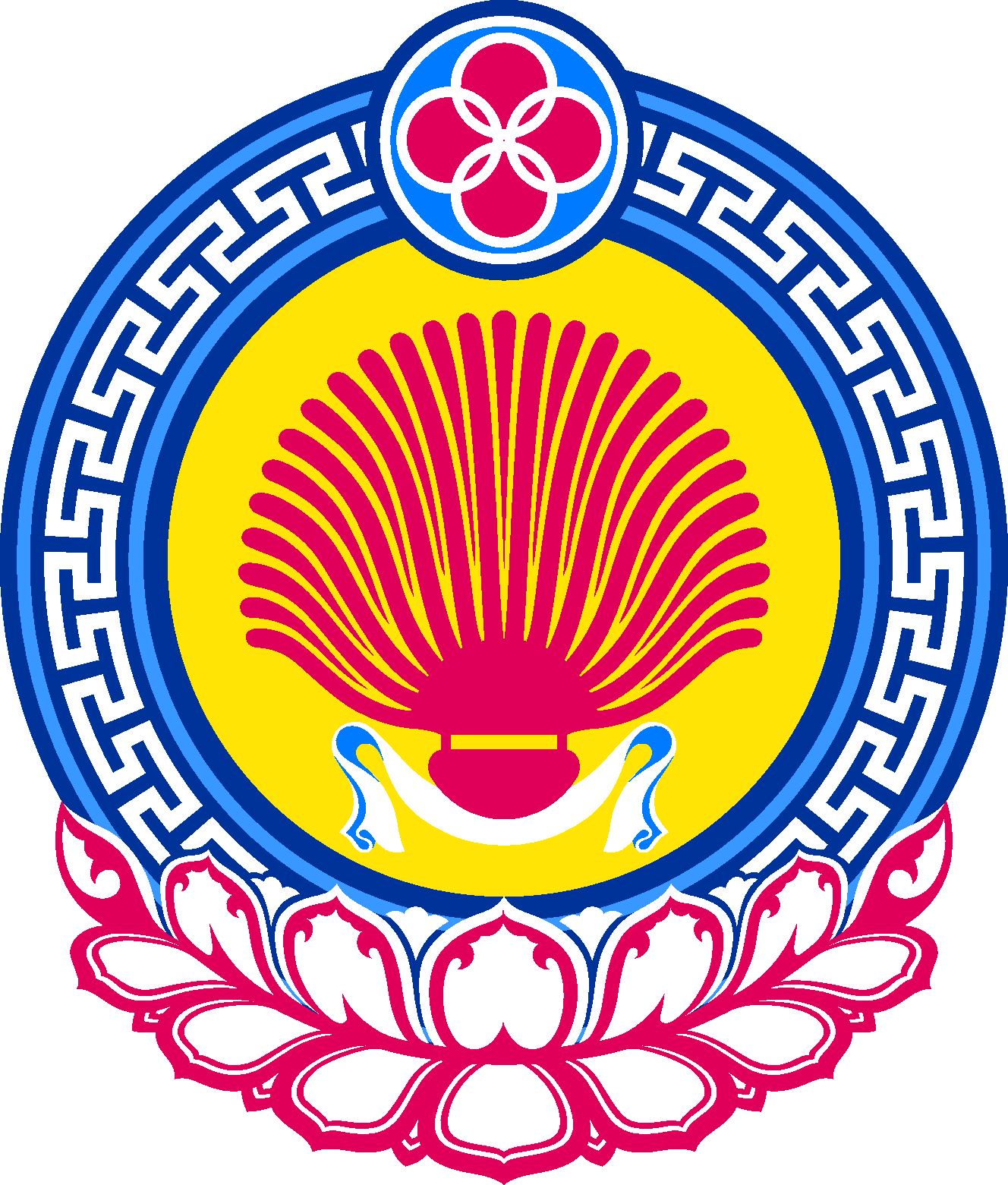 РЕШЕНИЕСобрания депутатов Городовиковского городского муниципального образования Республики КалмыкияIV созыва359050, Республика Калмыкия, г. Городовиковск, пер. Комсомольский, 3тел/факс (84731) 91-7-67, e-mail: ggmo@mail.ru359050, Республика Калмыкия, г. Городовиковск, пер. Комсомольский, 3тел/факс (84731) 91-7-67, e-mail: ggmo@mail.ru359050, Республика Калмыкия, г. Городовиковск, пер. Комсомольский, 3тел/факс (84731) 91-7-67, e-mail: ggmo@mail.ruот «26» июля  2018 г.№ 31г. ГородовиковскОб утверждении Положения о муниципальном контроле за сохранностью автомобильных дорог местного значения на территории города ГородовиковскаПредседатель Собрания депутатов Городовиковского городского муниципального образования Республики Калмыкия                                                                                                                                                      В.М. Гаевая.